2022 SEQUOYAH CHIEFS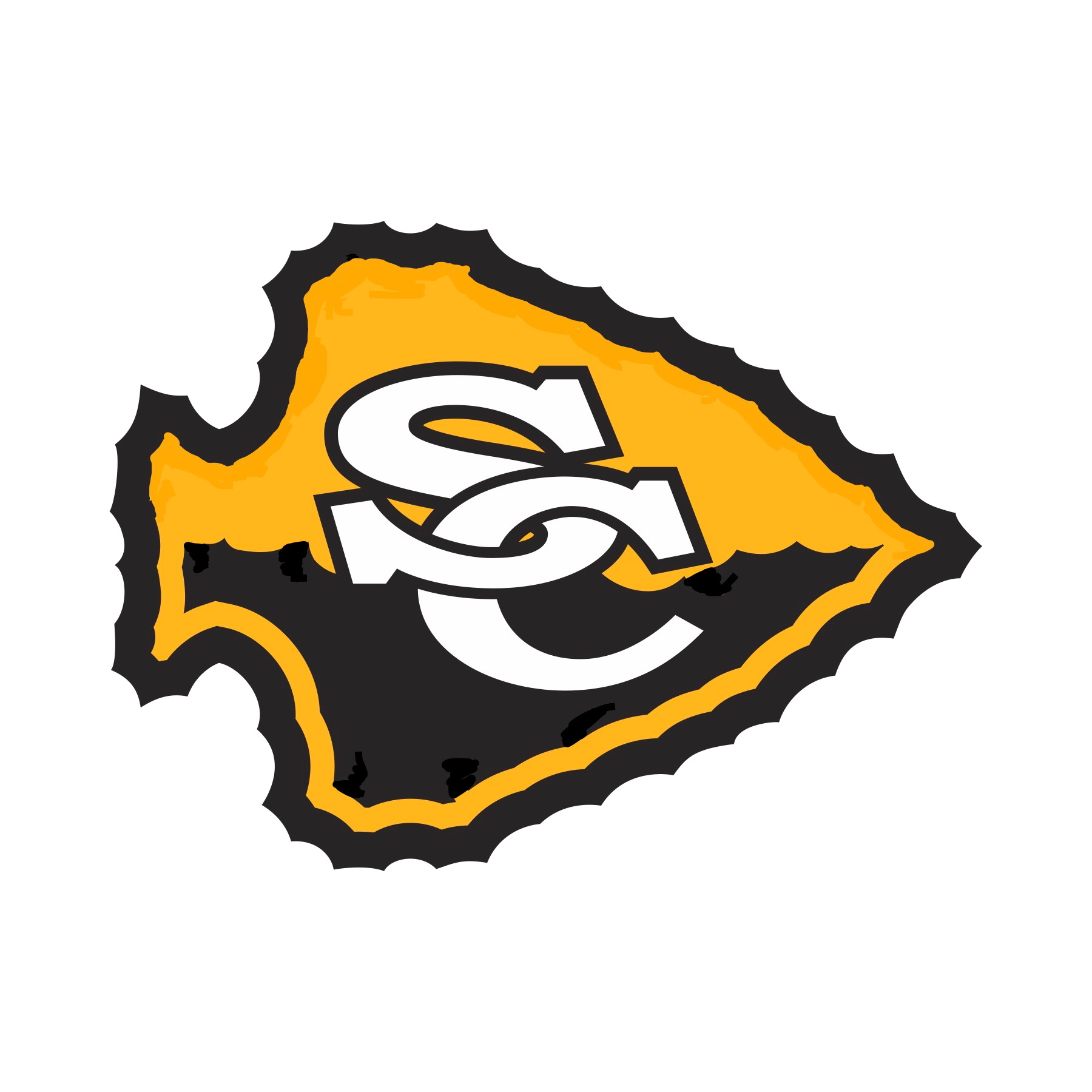 	Principal – Robert Van Alstyne	Athletic Director – Peter Vajda	Head Coach – James Teter 	Assistant Coaches – Brent Budde, Greg Key, Ben Jacqmein, Lane Whitley, Kevin Bannister, Breon Isaac, Colin Dozier, Steve Collis, 	                                  Wes Emery     9th Grade - Jeff Beinke, Joe Hulen, Eric Burkhalter			Trainer – Gina Lee   Assistant Trainer – Erin WalkerNo.FirstLastGHT WT "O""D"No.FirstLastGHT WT "O""D"2JacksonHancock116'0185WBDB44ColeJordan126'0210DE3RidleyJoseph126'1195WRDB45ChristopherJordan116'0195LB4CruzWright125'10194FBLB46HectorGonzalez105'8150WRK5EanMarria106'0230TEDE  47AJJackson106’0160WR DB6DamondBaker125'10175WR48MerrickStanley105'11145WR7CantrellDavis126'0180DB49MekhiSmall-Best125’11215FBLB8Bretton Darling116'2195DB50BradyCurl116'2276OLDL9TyMoores126'3222TEDE51WalkerBeck125'10180OLLB10NathanPrewett126'0180LB52SamJohnston106'0235OCDL11TaiwoOgundele106'0178 RBLB53NickSwanson126'0204DL12JaxonNesbitt116'0170QB54LoganAlford106'2195OLDL13Anthony Wolf106'1190QB55CarterLigetti105'11215OLDL14AlexConti126’0180WR56WillScott125'10215OL15Hunter Scoggins106’0175QB 57JadenTucker105'10170OLLB16Luke McRae116'0160QBDB58KehindeOgundele106'2220OLDL17Anthony Santana115'10183LB60DeavenBeavers125'10220OLDL18JacobChastain125'11160DB61AsherMartineau115'10230OL19TylerBell115'11180WBDB62RileyO'Neill95’10157OLDL20BenSanders126'1175DB63NathanBoronat116'2207OLDE21DrewZablotny116'2165LB64MatthewMatz96’2235OLDE22MichaelSilva125'10175LB66DanielMorales125'11220OLDL23CarterHaymond115'10180FBLB68TuckerLively106’1287OLDL24GraydonZarter115'10175LB69WillDuBose116’0249DL25Cam'ronWalker115'10160DB70TayoOgundele125'11215OLDE26CarterSandt126'1180LB72DmitriMorris116'1255OL27CameronMassey125'10165WRDB75WilliamRueve115'11235OL 28AsanteChimanda125'7165FB76AlexBrewer96’3240OLDL29BenjiSmith95’10150WBDB77JimmyAnderson126'2 200OLDE30KolbyMartin95’11145QB78Will Evans106'1264OLDL31TannerDavis105'10160WBDB79CarsonCagle105'10275OCDL32AidenCarbone105'8150WBDB80JarellMyrick125'10150WR33EliJerguson115'10165WBDB82MaddoxWaller96'0165TE LB34RowanSteele126'1180LB83TysonOmer126'0145WR35AshtonRussell126'1165LB84SarahPittman115'6138WR36SpencerGeist105'11155WBDB85DylanMitchell116'1185TELB37BrooksDarling95'10145WBDB86NoahAyers106’0155DB38LoganGray105'8150FBLB87Nathan Johnson 116'0165WRDB39WillRajecki95'10168FBLB88DominicUlloa115'10195TE40JavonSalazar115'10180FB89DevonAlbert115'10164WR41BryanCarbone105'7155RBDB91DanielCruz125'10164K42CalebBarnes116'0220LB95JakeHodgins116'3289OL43GriffinCollier105'11160DB99DeavenBeavers125'10220OLDL